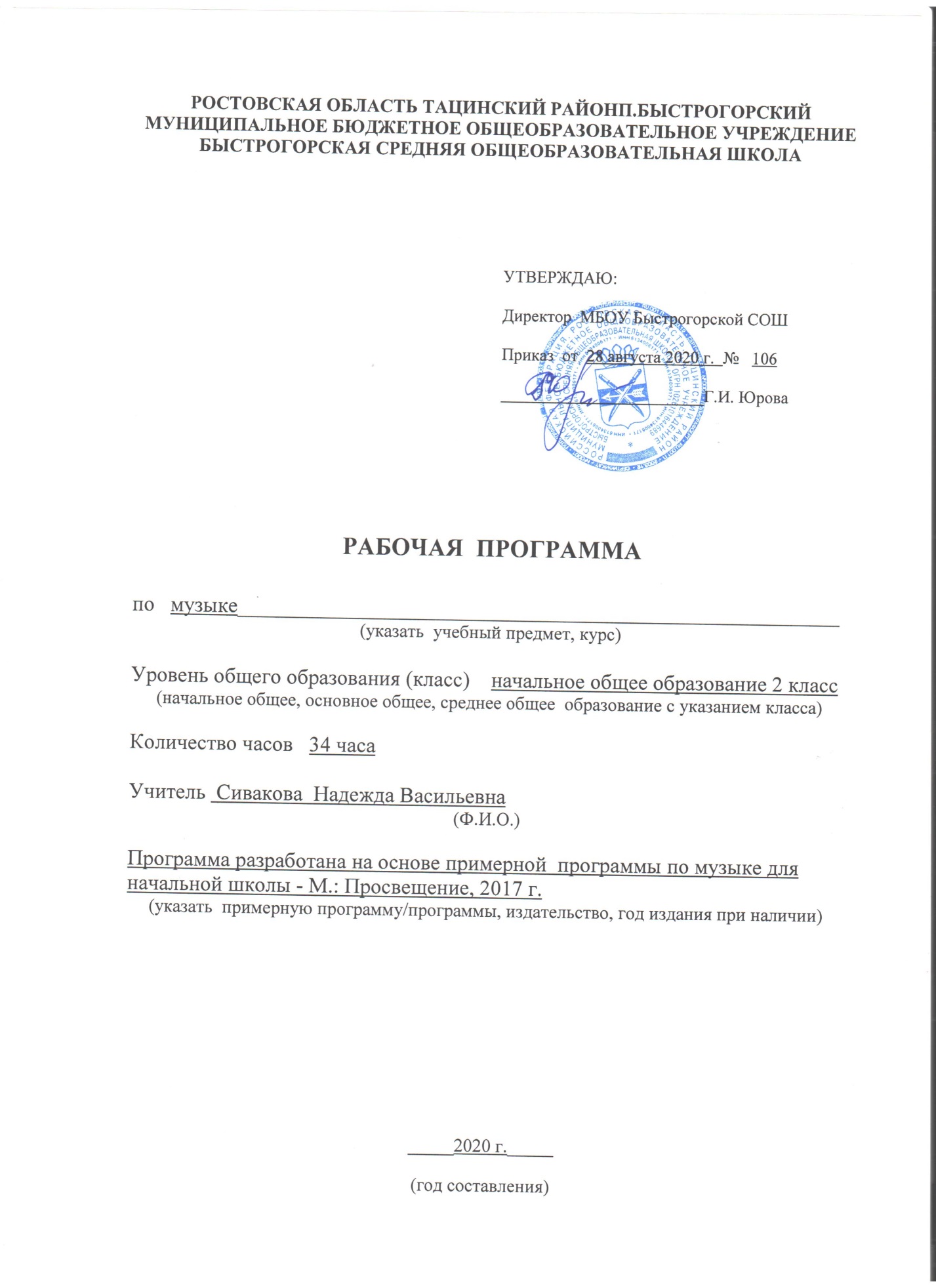 Рабочая программа составлена  на основе и в соответствии:Федерального государственного образовательного стандарта начального общего образования;ООП НОО;Примерной  программы начального общего образования по музыке;Авторской программы по музыке Е.Д. Критской, Г.П. Сергеевой.  – М.: Просвещение, 2017г.;Учебного плана МБОУ  Быстрогорской СОШ  на 2020-2021учебный год.Рабочая программа во 2 классе рассчитана на 1 час в неделю, 34 часа в год (34учебных недели) Тематическое планирование по музыке в 1 классе рассчитано на 32 час с учетом того, что 1 час  в году выпадает на праздничный день – 1 мая. Уплотнение материала проведено в разделе «Музыка и ты»     с 17  часов до 16 часов.  Данная корректировка позволяет выполнить рабочую программу по музыке в полном объёме.    Планируемые результаты изучения предметаЛичностные результаты:— чувство гордости за свою Родину, российский народ и историю России, осознание своей этнической и национальной принадлежности на основе изучения лучших образцов фольклора, шедевров музыкального наследия русских композиторов;– умение наблюдать за разнообразными явлениями жизни и искусства в учебной и внеурочной деятельности, их понимание и оценка – умение ориентироваться в культурном многообразии окружающей действительности, участие в музыкальной жизни класса;– уважительное отношение к культуре других народов; –овладение навыками сотрудничества с учителем и сверстниками;– формирование этических чувств доброжелательностии эмоционально-нравственной отзывчивости, понимания и сопереживания чувствам других людей;Метапредметные результаты:– овладение способностями принимать и сохранять цели и задачи учебной деятельности;– освоение способов решения проблем творческого и поискового характера в процессе восприятия, исполнения, оценки музыкальных сочинений;–определять наиболее эффективные способы достижения результата в исполнительской и творческой деятельности;– продуктивное сотрудничество (общение, взаимодействие) со сверстниками при решении различных музыкально-творческих задач на уроках музыки, во внеурочной и внешкольной музыкально-эстетической деятельности;–позитивная самооценка своих музыкально-творческих возможностей;– приобретение умения осознанного построения речевого высказывания о содержании, характере, особенностях языка музыкальных произведений в соответствии с задачами коммуникации.Предметные результаты:– формирование представления о роли музыки в жизни человека, в его духовно-нравственном развитии;– формирование основ музыкальной культуры, в том числе на материале музыкальной культуры родного края, развитие художественного вкуса и интереса к музыкальному искусству и музыкальной деятельности;– формирование устойчивого интереса к музыке и различным видам (или какому-либо виду) музыкально-творческой деятельности;– умение воспринимать музыку и выражать свое отношение к музыкальным произведениям;– умение воплощать музыкальные образы при создании театрализованных и музыкально-пластических композиций, исполнении вокально-хоровых произведений, в импровизациях.Содержание  предметаРоссия — Родина моя (3ч)Музыкальные образы родного края. Песенность как отличительная черта русской музыки. Песня. Мелодия. Аккомпанемент. Музыкальный материал: «Рассвет на Москве-реке», вступление к опере «Хованщина». М. Мусоргский; «Гимн России». А. Александров, слова С. Михалкова; «Здравствуй, Родина моя». Ю. Чичков, слова К. Ибряева; «Моя Россия». Г. Струве, слова Н. Соловьевой.День, полный событий (6ч)Мир ребенка в музыкальных интонациях, образах. Детские пьесыП. Чайковского и С. Прокофьева. Музыкальный инструмент — фортепиано. Музыкальный материал: пьесы из «Детского альбома». П. Чайковский; Пьесы из «Детской музыки». С. Прокофьев; «Прогулка» из сюиты «Картинки с выставки». М. Мусоргский; «Начинаем перепляс». С. Соснин, слова П. Синявского; «Сонная песенка». Р. Паулс, слова И. Ласманиса; «Спят усталые игрушки». А. Островский, слова З. Петровой; «Ай-я, жу-жу», латышская народная песня; «Колыбельная медведицы». Е. Крылатов, слова Ю. Яковлева.«О России петь — что стремиться в храм» (7ч) Колокольные звоны России. Святые земли Русской. Праздники православной церкви. Рождество Христово. Молитва. Хорал. Музыкальный материал: «Великий колокольный звон» из оперы «Борис Годунов». М. Мусоргский; Кантата «Александр Невский», фрагменты: «Песня об Александре Невском», «Вставайте, люди русские». С. Прокофьев; Народные песнопения о Сергии Радонежском; «Утренняя молитва», «В церкви». П. Чайковский; «Вечерняя песня». А. Тома, слова К. Ушинского; Народные славянские песнопения; «Добрый тебе вечер», «Рождественское чудо»; «Рождественская песенка». Слова и музыка П. Синявского.«Гори, гори ясно, чтобы не погасло!» (5ч)Мотив, напев, наигрыш. Оркестр русских народных инструментов. Вариации в русской народной музыке. Музыка в народном стиле. Обряды и праздники русского народа: проводы зимы, встреча весны. Опыты сочинения мелодий на тексты народных песенок, закличек, потешек. Музыкальный материал: плясовые наигрыши: «Светит месяц», «Камаринская», «Наигрыш». А. Шнитке; Русские народные песни: «Выходили красны девицы», «Бояре, а мы к вам пришли»; «Ходит месяц над лугами». С. Прокофьев; «Камаринская». П. Чайковский; Прибаутки. В. Комраков, слова народные; Масленичные песенки; Песенки-заклички, игры, хороводы.В музыкальном театре (4ч)Опера и балет. Песенность, танцевальность, маршевость в опере и балете. Симфонический оркестр. Роль дирижера, режиссера, художника в создании музыкального спектакля. Темы-характеристики действующих лиц. Детский музыкальный театр. Музыкальный материал: «Волк и семеро козлят» (фрагменты из детской оперы-сказки). М. Коваль; «Золушка» (фрагменты из балета); «Марш» из оперы «Любовь к трем апельсинам». С. Прокофьев; «Марш» из балета «Щелкунчик». П. Чайковский; «Руслан и Людмила» (фрагменты из оперы). М. Глинка; «Песня-спор» из телефильма «Новогодние приключения Маши и Вити». Ген. Гладков, слова В. Лугового.В концертном зале (3ч)Музыкальные портреты и образы в симфонической и фортепианной музыке. Развитие музыки. Взаимодействие тем. Контраст. Тембры инструментов и групп инструментов симфонического оркестра. Партитура. Музыкальныйматериал: симфоническая сказка «Петя и волк». С. Прокофьев; «Картинки с выставки», пьесы из Фортепианной сюиты. М. Мусоргский; Симфония № 40, экспозиция 1-й части. В. А. Моцарт; Увертюра к опере «Свадьба Фигаро». В. А. Моцарт; Увертюра к опере «Руслан и Людмила». М. Глинка; «Песня о картинах». Гр. Гладков, слова Ю. Энтина.«Чтоб музыкантом быть, так надобно уменье...» (7ч)Композитор — исполнитель — слушатель. Музыкальная речь и музыкальный язык. Выразительность и изобразительность музыки. Жанры музыки. Международные конкурсы. Музыкальный материал: «Волынка»; «Менуэт» из «Нотной тетради Анны Магдалены Бах»; «Менуэт» из Сюиты № 2; «За рекою старый дом», русский текст Д. Тонского; токката (ре минор) для органа, хорал, ария из Сюиты № 3. И. С. Бах; «Весенняя». В. А. Моцарт, слова Овербек, перевод Т. Сикорской; «Колыбельная». Б. Флис — В. А. Моцарт, русский текст С. Свириденко; «Попутная», «Жаворонок». М. Глинка, слова Н. Кукольника; «Песня жаворонка». П. Чайковский; Концерт для фортепиано с оркестром № 1 (фрагменты 1-й части). П. Чайковский; «Тройка», «Весна. Осень» из Музыкальных иллюстраций к повести А. Пушкина «Метель». Г. Свиридов; «Кавалерийская», «Клоуны», «Карусель». Д. Кабалевский; «Музыкант». Е. Зарицкая, слова В. Орлова; «Пусть всегда будет солнце!». А. Островский, слова Л. Ошанина; «Большой хоровод». Б. Савельев, слова Лены Жигалкиной и А. Хайта.Календарно – тематическое планирование по музыке.№Наименование разделов и темВсего часов1Россия — Родина моя32День, полный событий63«О России петь — что стремиться в храм»74«Гори, гори ясно, чтобы не погасло!»55В музыкальном театре46В концертном зале          37«Чтоб музыкантом быть, так надобно уменье...»          5Всего33№Тема урока  Кол-во часовКол-во часовУУДУУДУУДДатаДата№Тема урока  Кол-во часовКол-во часовМетопредметныеМетопредметныеЛичностныепланфактРоссия-Родина моя (3 часа)Россия-Родина моя (3 часа)Россия-Родина моя (3 часа)Россия-Родина моя (3 часа)Россия-Родина моя (3 часа)Россия-Родина моя (3 часа)Россия-Родина моя (3 часа)Россия-Родина моя (3 часа)Россия-Родина моя (3 часа)1Мелодия11Регулятивные УУД: выполнять учебные действия в качестве слушателя, понимать цель выполняемых действий. подбирать слова, отражающие содержание музыкальных произведений, работа с разворотом урока в учебникеПознавательные УУД : использовать общие приёмы решения задачи, осуществлять поиск необходимой информации Коммуникативные УУД: проявлять активность  во взаимодействии, слушать собеседникаРегулятивные УУД: выполнять учебные действия в качестве слушателя, понимать цель выполняемых действий. подбирать слова, отражающие содержание музыкальных произведений, работа с разворотом урока в учебникеПознавательные УУД : использовать общие приёмы решения задачи, осуществлять поиск необходимой информации Коммуникативные УУД: проявлять активность  во взаимодействии, слушать собеседникаФормирование эмоционального и осознанного усвоения жизненного содержания музыкальных сочинений на основе понимания их интонационной природы.2Здравствуй,Родина моя11Регулятивные УУД: выполнять учебные действия в качестве слушателя, понимать цель выполняемых действий.Познавательные УУД: использовать общие приёмы решения задачи, осуществлять поиск необходимой информацииКоммуникативные УУД: проявлять активность  во взаимодействии, слушать собеседника.Регулятивные УУД: выполнять учебные действия в качестве слушателя, понимать цель выполняемых действий.Познавательные УУД: использовать общие приёмы решения задачи, осуществлять поиск необходимой информацииКоммуникативные УУД: проявлять активность  во взаимодействии, слушать собеседника.Воплощать характер песен о Родине в своём исполнении через пение, слово, пластику движений, исполнение мелодии песни с опорой на нотную запись, осмысление знаково-символических элементов музыки.3Гимн России11Регулятивные УУД: выполнять учебные действия в качестве слушателя, понимать цель выполняемых действий.Познавательные УУД: использовать общие приёмы решения задачи, осуществлять поиск необходимой информацииКоммуникативные УУД: проявлять активность  во взаимодействии, слушать собеседника.Регулятивные УУД: выполнять учебные действия в качестве слушателя, понимать цель выполняемых действий.Познавательные УУД: использовать общие приёмы решения задачи, осуществлять поиск необходимой информацииКоммуникативные УУД: проявлять активность  во взаимодействии, слушать собеседника.Воплощать характер песен о Родине в своём исполнении через пение, слово, пластику движений, исполнение мелодии песни с опорой на нотную запись, осмысление знаково-символических элементов музыки.4Музыкальные инструменты (фортепиано)11Регулятивные УУД : формулировать и удерживать учебную задачу, выполнять учебные действия в качестве слушателя.Познавательные УУД: самостоятельно выделять и формулировать познавательную цель, различать звучание музыкальных инструментов. Коммуникативные УУД : использовать речь для регуляции своего действия; ставить вопросыОткликаться на характер музыки пластикой рук, ритмическими хлопками.- определять и сравнивать характер, настроение в музыкальных произведениях.Откликаться на характер музыки пластикой рук, ритмическими хлопками.- определять и сравнивать характер, настроение в музыкальных произведениях.5Природа и музыка. Прогулка11Регулятивные УУД : формулировать и удерживать учебную задачу, выполнять учебные действия в качестве слушателяПознавательные УУД :ориентироваться в разнообразии способов решения задач, проявлять интерес к музыке, сравнивать музыкальные образы.Коммуникативные УУД: Формулировать собственное мнение и позициюОсмысленно владеть способами певческой деятельности: продевание мелодии, проникнуться чувством сопричастности к  природе, добрым отношением к ней.Осмысленно владеть способами певческой деятельности: продевание мелодии, проникнуться чувством сопричастности к  природе, добрым отношением к ней.6Танцы, танцы, танцы…11Регулятивные УУД: преобразовывать познавательную задачу в практическую.Познавательные УУД : ориентироваться в разнообразии способов решения задач.Коммуникативные УУД: договариваться о распределении функций и ролей в совместной деятельности; работать в паре, группе.Владеть элементами алгоритма сочинения мелодии; -самостоятельно выполнять упражнения.Владеть элементами алгоритма сочинения мелодии; -самостоятельно выполнять упражнения.7Эти разные марши. Звучащие картины11Регулятивные УУД: выполнять учебные действия в качестве слушателя и исполнителя,  понимать цель выполняемых действий, выполнять муз- творческие задания.Познавательные УУД: самостоятельно выделять и формулировать познавательную цель, осуществлять поиск необходимой  информации.Коммуникативные УУД: проявлять  активность во взаимодействии, петь хором, вести диалог, слушать собеседника, выразительно исполнять музыкальные  произведения.Наблюдать за использованием музыки в жизни человека,выявлять различные по смыслу интонации,эмоционально откликнуться на музыкальное произведение и выразить свое впечатление,определять жизненную основу музыкальных произведений.Наблюдать за использованием музыки в жизни человека,выявлять различные по смыслу интонации,эмоционально откликнуться на музыкальное произведение и выразить свое впечатление,определять жизненную основу музыкальных произведений.8Расскажи сказку. Колыбельная мамы11Регулятивные УУД: выполнять учебные действия в качестве слушателя и исполнителя,  понимать цель выполняемых действий, выполнять муз- творческие задания.Познавательные УУД: самостоятельно выделять и формулировать познавательную цель, осуществлять поиск необходимой  информации.Коммуникативные УУД: проявлять  активность во взаимодействии, петь хором, вести диалог, слушать собеседника, выразительно исполнять музыкальные  произведения.Наблюдать за использованием музыки в жизни человека,выявлять различные по смыслу интонации,эмоционально откликнуться на музыкальное произведение и выразить свое впечатление,определять жизненную основу музыкальных произведений.Наблюдать за использованием музыки в жизни человека,выявлять различные по смыслу интонации,эмоционально откликнуться на музыкальное произведение и выразить свое впечатление,определять жизненную основу музыкальных произведений.9Обобщающий урок 1 четверти11Регулятивные УУД: выполнять учебные действия в качестве слушателя и исполнителя,  понимать цель выполняемых действий, выполнять муз- творческие задания.Познавательные УУД: самостоятельно выделять и формулировать познавательную цель, осуществлять поиск необходимой  информации.Коммуникативные УУД: проявлять  активность во взаимодействии, петь хором, вести диалог, слушать собеседника, выразительно исполнять музыкальные  произведения.Наблюдать за использованием музыки в жизни человека,выявлять различные по смыслу интонации,эмоционально откликнуться на музыкальное произведение и выразить свое впечатление,определять жизненную основу музыкальных произведений.Наблюдать за использованием музыки в жизни человека,выявлять различные по смыслу интонации,эмоционально откликнуться на музыкальное произведение и выразить свое впечатление,определять жизненную основу музыкальных произведений.О  России петь - что стремиться в храм» (7 часов)О  России петь - что стремиться в храм» (7 часов)О  России петь - что стремиться в храм» (7 часов)О  России петь - что стремиться в храм» (7 часов)О  России петь - что стремиться в храм» (7 часов)О  России петь - что стремиться в храм» (7 часов)О  России петь - что стремиться в храм» (7 часов)О  России петь - что стремиться в храм» (7 часов)О  России петь - что стремиться в храм» (7 часов)10Великий колокольный звон. Звучащие картины.Великий колокольный звон. Звучащие картины.1Регулятивные УУД: формулировать и удерживать учебную задачу, выполнять учебные действия в качестве слушателя.Познавательные УУД: самостоятельно выделять и формулировать познавательную цель, различать звучание музыкальных инструментов. Коммуникативные УУД : использовать речь для регуляции своего действия; ставить вопросыРазличать жанры народных песен, плясовые, их характерные особенности; определять на слух звучание народных инструментов; воплощения собственных мыслей, чувств в звучании голоса и различных инструментов.Различать жанры народных песен, плясовые, их характерные особенности; определять на слух звучание народных инструментов; воплощения собственных мыслей, чувств в звучании голоса и различных инструментов.11Русские народные инструментыРусские народные инструменты1Регулятивные УУД: формулировать и удерживать учебную задачу, выполнять учебные действия в качестве слушателя.Познавательные УУД: самостоятельно выделять и формулировать познавательную цель, различать звучание музыкальных инструментов. Коммуникативные УУД : использовать речь для регуляции своего действия; ставить вопросыРазличать жанры народных песен, плясовые, их характерные особенности; определять на слух звучание народных инструментов; воплощения собственных мыслей, чувств в звучании голоса и различных инструментов.Различать жанры народных песен, плясовые, их характерные особенности; определять на слух звучание народных инструментов; воплощения собственных мыслей, чувств в звучании голоса и различных инструментов.12Святые земли русской. Князь Александр Невский. Сергий Радонежский.Святые земли русской. Князь Александр Невский. Сергий Радонежский.1Регулятивные УУД :принимать и сохранять учебную задачу, в том числе музыкально исполнительски, выбирать действия в соответствии с поставленной целью.Коммуникативные УУД:рассказывать о содержании прослушиваемого произведения, участвовать  в коллективном обсуждении.Передавать настроение музыки в пластическом движении, пении, давать определения общего характера музыки, передавать в исполнении характер народных и духовных песнопений.Передавать настроение музыки в пластическом движении, пении, давать определения общего характера музыки, передавать в исполнении характер народных и духовных песнопений.13Молитва.Молитва.1Регулятивные УУД :соотносить свои действия с поставленной целью,Познавательные УУД:осуществлять поиск информации для выполнения учебных заданий,характеризовать музыкальные произведения, понимать композицию музыкального произведенияКоммуникативные УУД:выслушивать мнения одноклассников, использовать их в дальнейшей деятельности.Оценивать собственную музыкально - творческую деятельность, образцы музыкального фольклора, народные музыкальные традиции,  праздники – Рождество, названия  рождественских песнопений -  колядки.Оценивать собственную музыкально - творческую деятельность, образцы музыкального фольклора, народные музыкальные традиции,  праздники – Рождество, названия  рождественских песнопений -  колядки.14С Рождеством Христовым!С Рождеством Христовым!1Регулятивные УУД :соотносить свои действия с поставленной целью,Познавательные УУД:осуществлять поиск информации для выполнения учебных заданий,характеризовать музыкальные произведения, понимать композицию музыкального произведенияКоммуникативные УУД:выслушивать мнения одноклассников, использовать их в дальнейшей деятельности.Оценивать собственную музыкально - творческую деятельность, образцы музыкального фольклора, народные музыкальные традиции,  праздники – Рождество, названия  рождественских песнопений -  колядки.Оценивать собственную музыкально - творческую деятельность, образцы музыкального фольклора, народные музыкальные традиции,  праздники – Рождество, названия  рождественских песнопений -  колядки.15Музыка на Новогоднем празднике.Музыка на Новогоднем празднике.1Регулятивные УУД :соотносить свои действия с поставленной целью,Познавательные УУД:осуществлять поиск информации для выполнения учебных заданий,характеризовать музыкальные произведения, понимать композицию музыкального произведенияКоммуникативные УУД:выслушивать мнения одноклассников, использовать их в дальнейшей деятельности.Оценивать собственную музыкально - творческую деятельность, образцы музыкального фольклора, народные музыкальные традиции,  праздники – Рождество, названия  рождественских песнопений -  колядки.Оценивать собственную музыкально - творческую деятельность, образцы музыкального фольклора, народные музыкальные традиции,  праздники – Рождество, названия  рождественских песнопений -  колядки.16Обобщающий урок 2 четверти.Обобщающий урок 2 четверти.1Регулятивные УУД: Понимать и принимать учебную задачу, понимать важность планирования работы, выполнять музыкально- творческие задания по заданным правилам.Познавательные УУД : ориентироваться в разнообразии способов решения задач.Коммуникативные УУД: проявлять  активность во взаимодействии, петь хором, вести диалог, слушать собеседника, выразительно исполнять музыкальные произведения.Учащиеся могут оказывать помощь в организации и проведении школьных культурно-массовых мероприятий; реализовывать      творческий     потенциал,  осуществляя собственные   музыкально-исполнительские   замыслы   в   различных   видах   деятельности.Учащиеся могут оказывать помощь в организации и проведении школьных культурно-массовых мероприятий; реализовывать      творческий     потенциал,  осуществляя собственные   музыкально-исполнительские   замыслы   в   различных   видах   деятельности.«Гори, гори ясно, чтобы не погасло!» (3 часа)«Гори, гори ясно, чтобы не погасло!» (3 часа)«Гори, гори ясно, чтобы не погасло!» (3 часа)«Гори, гори ясно, чтобы не погасло!» (3 часа)«Гори, гори ясно, чтобы не погасло!» (3 часа)«Гори, гори ясно, чтобы не погасло!» (3 часа)«Гори, гори ясно, чтобы не погасло!» (3 часа)«Гори, гори ясно, чтобы не погасло!» (3 часа)«Гори, гори ясно, чтобы не погасло!» (3 часа)17Плясовые наигрыши. Разыграй песню.11Регулятивные УУД: самостоятельно  ставить  цель в предстоящей творческой работеПознавательные УУД :                 осуществлять поиск необходимой информации, ориентироваться в разнообразии способов решения задач.Коммуникативные УУД: договариваться о распределении функций и ролей совместной деятельности; работать в паре, группеДавать определения общего характера музыки, выражать свое эмоциональное отношение к музыкальным образам исторического прошлого в слове, рисунке, пении.Давать определения общего характера музыки, выражать свое эмоциональное отношение к музыкальным образам исторического прошлого в слове, рисунке, пении.18Музыка в народном стиле. Сочини песенку.11Регулятивные УУД: самостоятельно  ставить  цель в предстоящей творческой работеПознавательные УУД :                 осуществлять поиск необходимой информации, ориентироваться в разнообразии способов решения задач.Коммуникативные УУД: договариваться о распределении функций и ролей совместной деятельности; работать в паре, группеДавать определения общего характера музыки, выражать свое эмоциональное отношение к музыкальным образам исторического прошлого в слове, рисунке, пении.Давать определения общего характера музыки, выражать свое эмоциональное отношение к музыкальным образам исторического прошлого в слове, рисунке, пении.19Проводы зимы. Встреча весны… НРК. 11Регулятивные УУД: выполнять учебные действия в качестве слушателя, понимать цель выполняемых действий, выполнять музыкально-творческие задания.Познавательные УУД :  использовать общие приёмы решения исполнительской задачи, осуществлять поиск необходимой информации            Коммуникативные УУД:задавать вопросы, формулировать собственное мнение и позицию, понимать содержание вопросов.Передавать настроение музыки и его изменение в пении, музыкально-пластическом движении, игре на музыкальных инструментах, исполнять несколько народных песен.Передавать настроение музыки и его изменение в пении, музыкально-пластическом движении, игре на музыкальных инструментах, исполнять несколько народных песен.В музыкальном театре (5 часов)В музыкальном театре (5 часов)В музыкальном театре (5 часов)В музыкальном театре (5 часов)В музыкальном театре (5 часов)В музыкальном театре (5 часов)В музыкальном театре (5 часов)В музыкальном театре (5 часов)В музыкальном театре (5 часов)20Детский музыкальный театр.   Опера.11Регулятивные УУД: выполнять учебные действия в качестве слушателя, понимать цель выполняемых действий, оценивать музыкальные образы персонажей оперы; выполнять музыкально-творческие задания.Познавательные УУД :  осуществлять поиск необходимой информации, проявлять интерес к музыке, сравнивать музык. образыКоммуникативные УУД:Проявлять  активность  во взаимодействии, вести диалог, оценивать качество исполнения, слушать собеседника, рассказывать о прослушанном музыкальном произведенииЭмоционально откликаться и выражать свое отношение к музыкальным образам оперы и балета;рассказывать сюжеты литературных произведений положенных в основу знакомых опер и балетов;формирования отношения к творчеству и искусству как созиданию красоты и пользы; выполнять творческие задания в творческой тетради.Эмоционально откликаться и выражать свое отношение к музыкальным образам оперы и балета;рассказывать сюжеты литературных произведений положенных в основу знакомых опер и балетов;формирования отношения к творчеству и искусству как созиданию красоты и пользы; выполнять творческие задания в творческой тетради.21Балет.11Регулятивные УУД: выполнять учебные действия в качестве слушателя, понимать цель выполняемых действий, оценивать музыкальные образы персонажей оперы; выполнять музыкально-творческие задания.Познавательные УУД :  осуществлять поиск необходимой информации, проявлять интерес к музыке, сравнивать музык. образыКоммуникативные УУД:Проявлять  активность  во взаимодействии, вести диалог, оценивать качество исполнения, слушать собеседника, рассказывать о прослушанном музыкальном произведенииЭмоционально откликаться и выражать свое отношение к музыкальным образам оперы и балета;рассказывать сюжеты литературных произведений положенных в основу знакомых опер и балетов;формирования отношения к творчеству и искусству как созиданию красоты и пользы; выполнять творческие задания в творческой тетради.Эмоционально откликаться и выражать свое отношение к музыкальным образам оперы и балета;рассказывать сюжеты литературных произведений положенных в основу знакомых опер и балетов;формирования отношения к творчеству и искусству как созиданию красоты и пользы; выполнять творческие задания в творческой тетради.22Театр оперы и балета. Волшебная палочка дирижера.11Регулятивные УУД: выполнять учебные действия в качестве слушателя, понимать цель выполняемых действий, оценивать музыкальные образы персонажей оперы; выполнять музыкально-творческие задания.Познавательные УУД :  осуществлять поиск необходимой информации, проявлять интерес к музыке, сравнивать музык. образыКоммуникативные УУД:Проявлять  активность  во взаимодействии, вести диалог, оценивать качество исполнения, слушать собеседника, рассказывать о прослушанном музыкальном произведенииЭмоционально откликаться и выражать свое отношение к музыкальным образам оперы и балета;рассказывать сюжеты литературных произведений положенных в основу знакомых опер и балетов;формирования отношения к творчеству и искусству как созиданию красоты и пользы; выполнять творческие задания в творческой тетради.Эмоционально откликаться и выражать свое отношение к музыкальным образам оперы и балета;рассказывать сюжеты литературных произведений положенных в основу знакомых опер и балетов;формирования отношения к творчеству и искусству как созиданию красоты и пользы; выполнять творческие задания в творческой тетради.23Опера «Руслан и Людмила». 11Регулятивные УУД: выполнять учебные действия в качестве слушателя, понимать цель выполняемых действий, оценивать музыкальные образы персонажей оперы; выполнять музыкально-творческие задания.Познавательные УУД :  осуществлять поиск необходимой информации, проявлять интерес к музыке, сравнивать музык. образыКоммуникативные УУД:Проявлять  активность  во взаимодействии, вести диалог, оценивать качество исполнения, слушать собеседника, рассказывать о прослушанном музыкальном произведенииЭмоционально откликаться и выражать свое отношение к музыкальным образам оперы и балета;рассказывать сюжеты литературных произведений положенных в основу знакомых опер и балетов;формирования отношения к творчеству и искусству как созиданию красоты и пользы; выполнять творческие задания в творческой тетради.Эмоционально откликаться и выражать свое отношение к музыкальным образам оперы и балета;рассказывать сюжеты литературных произведений положенных в основу знакомых опер и балетов;формирования отношения к творчеству и искусству как созиданию красоты и пользы; выполнять творческие задания в творческой тетради.24Увертюра. Финал.11Регулятивные УУД: выполнять учебные действия в качестве слушателя, понимать цель выполняемых действий, оценивать музыкальные образы персонажей оперы; выполнять музыкально-творческие задания.Познавательные УУД :  осуществлять поиск необходимой информации, проявлять интерес к музыке, сравнивать музык. образыКоммуникативные УУД:Проявлять  активность  во взаимодействии, вести диалог, оценивать качество исполнения, слушать собеседника, рассказывать о прослушанном музыкальном произведенииЭмоционально откликаться и выражать свое отношение к музыкальным образам оперы и балета;рассказывать сюжеты литературных произведений положенных в основу знакомых опер и балетов;формирования отношения к творчеству и искусству как созиданию красоты и пользы; выполнять творческие задания в творческой тетради.Эмоционально откликаться и выражать свое отношение к музыкальным образам оперы и балета;рассказывать сюжеты литературных произведений положенных в основу знакомых опер и балетов;формирования отношения к творчеству и искусству как созиданию красоты и пользы; выполнять творческие задания в творческой тетради.В концертном зале. (5 часов)В концертном зале. (5 часов)В концертном зале. (5 часов)В концертном зале. (5 часов)В концертном зале. (5 часов)В концертном зале. (5 часов)В концертном зале. (5 часов)В концертном зале. (5 часов)В концертном зале. (5 часов)25Симфоническая сказка. С. Прокофьев «Петя и волк».11Регулятивные УУД: выполнять учебные действия в качестве слушателя и исполнителя,  понимать цель выполняемых действий, выполнять музыкально- творческие задания по заданным правилам.Познавательные УУД:различать, сравнивать музыкальные инструменты по тембру. Коммуникативные УУД:рассказывать о прослушанном произведении, отвечать на вопросы.Воплощения собственных мыслей, чувств  в  звучании голоса и различных инструментов; передавать свои впечатления в рисунке; сравнивать характер, настроение и средства выразительности в музыкальных произведенияхВоплощения собственных мыслей, чувств  в  звучании голоса и различных инструментов; передавать свои впечатления в рисунке; сравнивать характер, настроение и средства выразительности в музыкальных произведениях26Обобщающий урок 3 четверти.11Регулятивные УУД: Понимать и принимать учебную задачу, понимать важность планирования работы, выполнять музыкально- творческие задания по заданным правилам.Познавательные УУД : ориентироваться в разнообразии способов решения задач.Коммуникативные УУД: проявлять  активность во взаимодействии, петь хором, вести диалог, слушать собеседника, выразительно исполнять музыкальное произведение.Воплощения собственных мыслей, чувств  в  звучании голоса и различных инструментов; передавать свои впечатления в рисунке; сравнивать характер, настроение и средства выразительности в музыкальных произведенияхВоплощения собственных мыслей, чувств  в  звучании голоса и различных инструментов; передавать свои впечатления в рисунке; сравнивать характер, настроение и средства выразительности в музыкальных произведениях27Картинкис выставки. 11Регулятивные УУД: Понимать и принимать учебную задачу, понимать важность планирования работы, выполнять музыкально- творческие задания по заданным правилам.Познавательные УУД :                 формировать замысел и реализовать его в исполнении;Коммуникативные УУД:формулировать собственное мнение и позицию.Выявлять выразительные и изобразительные особенности музыки и их взаимодействии; передавать свои впечатления в рисунке.Анализировать художественно-образное содержание, музыкальный язык произведений мирового музыкального искусства.Выявлять выразительные и изобразительные особенности музыки и их взаимодействии; передавать свои впечатления в рисунке.Анализировать художественно-образное содержание, музыкальный язык произведений мирового музыкального искусства.28«Звучит нестареющий Моцарт».11Регулятивные УУД: Понимать и принимать учебную задачу, понимать важность планирования работы, выполнять музыкально- творческие задания по заданным правилам.Познавательные УУД :                 формировать замысел и реализовать его в исполнении;Коммуникативные УУД:формулировать собственное мнение и позицию.Выявлять выразительные и изобразительные особенности музыки и их взаимодействии; передавать свои впечатления в рисунке.Анализировать художественно-образное содержание, музыкальный язык произведений мирового музыкального искусства.Выявлять выразительные и изобразительные особенности музыки и их взаимодействии; передавать свои впечатления в рисунке.Анализировать художественно-образное содержание, музыкальный язык произведений мирового музыкального искусства.29Симфония № 40. Увертюра.11Регулятивные УУД: Понимать и принимать учебную задачу, понимать важность планирования работы, выполнять музыкально- творческие задания по заданным правилам.Познавательные УУД :                 формировать замысел и реализовать его в исполнении;Коммуникативные УУД:формулировать собственное мнение и позицию.Выявлять выразительные и изобразительные особенности музыки и их взаимодействии; передавать свои впечатления в рисунке.Анализировать художественно-образное содержание, музыкальный язык произведений мирового музыкального искусства.Выявлять выразительные и изобразительные особенности музыки и их взаимодействии; передавать свои впечатления в рисунке.Анализировать художественно-образное содержание, музыкальный язык произведений мирового музыкального искусства.Чтоб музыкантом быть, так надобно уменье. (5 часов)Чтоб музыкантом быть, так надобно уменье. (5 часов)Чтоб музыкантом быть, так надобно уменье. (5 часов)Чтоб музыкантом быть, так надобно уменье. (5 часов)Чтоб музыкантом быть, так надобно уменье. (5 часов)Чтоб музыкантом быть, так надобно уменье. (5 часов)Чтоб музыкантом быть, так надобно уменье. (5 часов)Чтоб музыкантом быть, так надобно уменье. (5 часов)30Волшебный цветик-семи-цветик. И все это – Бах.11Регулятивные УУД: выполнять учебные действия в качестве слушателя и исполнителя,  понимать цель выполняемых действий, выполнять музыкально- творческие задания по заданным правилам.Познавательные УУД: различать музыкальные инструменты по тембру. Коммуникативные УУД:рассказывать о прослушанном произведении, отвечать на вопросы,выражать эмоционально-ценностное отношение к муз. произведениюНазывать и объяснять основные термины и понятия музыкального искусства;накопления музыкально-слуховых представлений и воспитания художественного вкуса.Называть и объяснять основные термины и понятия музыкального искусства;накопления музыкально-слуховых представлений и воспитания художественного вкуса.31Все в движении. Попутная песня. 11Регулятивные УУД: планировать действия, выполнять музыкально-творческие задания по заданным правилам, оценивать музыкальные образы Познавательные УУД: самостоятельно выделять и формулировать познавательную цель, осуществлять поиск необходимой  информацииКоммуникативные УУД:рассказывать о прослушанном произведении. Определять различные виды музыки (вокальной, инструментальной; сольной, хоровой, оркестровой);участвовать в коллективной, ансамблевой и сольной певческой деятельности;слушать своего собеседника, отстаивать свою позицию.Определять различные виды музыки (вокальной, инструментальной; сольной, хоровой, оркестровой);участвовать в коллективной, ансамблевой и сольной певческой деятельности;слушать своего собеседника, отстаивать свою позицию.32Два лада. Легенда. Природа и музыка. 11Регулятивные УУД: планировать действия, выполнять музыкально-творческие задания по заданным правилам, оценивать музыкальные образы Познавательные УУД: самостоятельно выделять и формулировать познавательную цель, осуществлять поиск необходимой  информацииКоммуникативные УУД:рассказывать о прослушанном произведении. Определять различные виды музыки (вокальной, инструментальной; сольной, хоровой, оркестровой);участвовать в коллективной, ансамблевой и сольной певческой деятельности;слушать своего собеседника, отстаивать свою позицию.Определять различные виды музыки (вокальной, инструментальной; сольной, хоровой, оркестровой);участвовать в коллективной, ансамблевой и сольной певческой деятельности;слушать своего собеседника, отстаивать свою позицию.33Мир композитора. 11Регулятивные УУД: выполнять учебные действия в качестве слушателя и исполнителя,  понимать цель выполняемых действий, выполнять музыкально- творческие задания по заданным правилам.Познавательные УУД : ориентироваться в разнообразии способов решения задач.Коммуникативные УУД: проявлять  активность во взаимодействии, слушать собеседника, выразительно исполнять музык.  произведения.Размышлять о музыке, высказывать собственное отношение к различным музыкальным явлениям, сочинениям, создавать собственные исполнительские интерпретации.Размышлять о музыке, высказывать собственное отношение к различным музыкальным явлениям, сочинениям, создавать собственные исполнительские интерпретации.34Могут ли иссякнуть мелодии?11Регулятивные УУД: Понимать и принимать учебную задачу, понимать важность планирования работы, выполнять музыкально- творческие задания по заданным правилам.Познавательные УУД : ориентироваться в разнообразии способов решения задач.Коммуникативные УУД: петь хором, вести диалогПолучения эстетического наслаждения от восприятия музыки, от общения с миром искусства;участвовать в концертах, конкурсах детского творчества, собирать  музыкальные  коллекции (фонотека,     видеотеку)Получения эстетического наслаждения от восприятия музыки, от общения с миром искусства;участвовать в концертах, конкурсах детского творчества, собирать  музыкальные  коллекции (фонотека,     видеотеку)                 СОГЛАСОВАНОПротокол заседанияметодического объединенияучителей начальных классовМБОУ Быстрогорской СОШот______________ 2019 года №______________________/Никулина М.В. (подпись)                      ФИО руководителя МОСОГЛАСОВАНОЗаместитель директора по УР____________/ Л.Н. Макаренко/    ______________  2019 года